* Alle kjøp/salg forutsetter at det er innenfor godkjent budsjett og at daglig leder er informert i forkant. ** Kan gå utover ramma dersom det er godkjent i budsjett. Fullmaktsmatrise Fullmaktsmatrise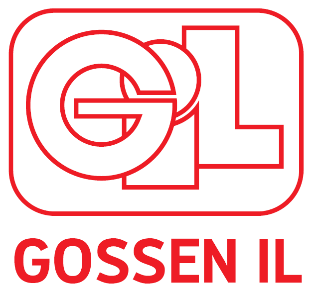 Revisjonsnr:Endring:Vedtatt dato:Vedtatt av:0Ny.08.11.2018Årsmøte1Oppdater11.09.2023HovedstyreType fullmaktBeskrivelseFullmaktshaverPrinsipp delegeringOverordnede fullmakterOverordnede fullmakterOverordnede fullmakterOverordnede fullmakterSignaturfullmaktRett til å opptre og underskrive på foretakets vegneStyrelederHovedstyretKan delegeresProkuraAnledning å signere for selskapet ved spørsmål som gjelder daglig drift.Styreleder  Daglig lederKan delegeresAnmelde straffbare forholdAnmelde straffbare forhold mot Gossen ILs eiendom/virksomhet (tyveri, underslag, bedrageri, skadeverk mm.)StyrelederHovedstyretDaglig leder-Godkjenne håndbøker og planerKlubbhåndbok, økonomihåndbok, fullmaktsmatrise, sportsplan, sponsorplan mm.Hovedstyret-Økonomiske fullmakterØkonomiske fullmakterØkonomiske fullmakterØkonomiske fullmakterGodkjenne budsjett og regnskapÅrsmøte-Inngåelse av kreditt / låneavtalerÅrsmøteKan delegeresBankfullmaktOpprette, endre eller slette bankkontiStyreleder og daglig leder i fellesskap-BankfullmaktDisposisjonsrett konto, godkjenne utbetalinger (obs: alle bankutbetalinger skal ha dobbelgodkjenning)Styreleder og daglig leder i fellesskapKan delegeresFakturagodkjenningGodkjenne alle fakturaer i regnskapssystemet før de blir sendt til bank for utbetaling. Styreleder og daglig leder i felleskapKan delegeresKjøpe/selge anlegg og utstyr(Se matrise nedenfor for beløpsbegrensning)Hovedstyret Daglig leder Grupper og komiteer-Inngå sponsoravtalerStyrelederDaglig lederSponsorgruppeKan delegeresPersonalfullmakterPersonalfullmakterPersonalfullmakterPersonalfullmakterInngå ansettelsesavtalerAnsettelser og individuelle lønnsendringerHovedstyret-Beløpsbegrensning enkeltkjøp (gjelder ikke lagkassene)HovedstyretDaglig lederAnleggUtstyrAktivitetsgrupperKjøpe/selge anlegg og utstyr *1.000.000,-**100.000,-500.000,-20.000,-5.000,-